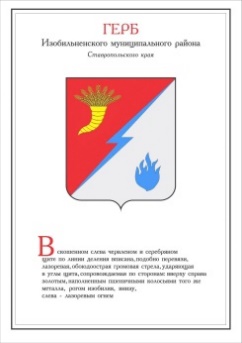 ПОСТАНОВЛЕНИЕПРЕДСЕДАТЕЛЯ ДУМы ИЗОБИЛЬНЕНСКОГО городского округа СТАВРОПОЛЬСКОГО КРАЯ17 июля 2019 года                      г. Изобильный                                          №10О внесении изменений в План мероприятийпо противодействию коррупции в Думе Изобильненского городского округа Ставропольского края и Контрольно-счетном органе Изобильненского городского округа Ставропольского края на 2019-2020 годы, утвержденный постановлением председателя Думы Изобильненского городского округа Ставропольского края от 28 декабря 2018 года №31В целях реализации в Думе Изобильненского городского округа Ставропольского края и Контрольно-счетном органе Изобильненского городского округа Ставропольского края рекомендаций подпункта «б» пункта 3 раздела 3 протокола заседания Совета при полномочном представителе Президента Российской Федерации в Северо-Кавказском федеральном округе от 20 марта 2019 года и в соответствии с частью 5 статьи 28 Устава Изобильненского городского округа Ставропольского краяПОСТАНОВЛЯЮ:1. Внести в План мероприятий по противодействию коррупции в Думе Изобильненского городского округа Ставропольского края и Контрольно-счетном органе Изобильненского городского округа Ставропольского края на 2019-2020 годы, утвержденный постановлением председателя Думы Изобильненского городского округа Ставропольского края от 28 декабря 2018 года №31, следующие изменения:1.1. раздел 2 «Совершенствование механизмов муниципального управления в целях противодействия коррупции» дополнить подпунктом 2.7. следующего содержания: 1.2. дополнить разделом 6 «Мероприятия, направленные на противодействие коррупции, с учетом специфики деятельности Контрольно-счетного органа городского округа» следующего содержания:6.  Мероприятия, направленные на противодействие коррупции, с учетом специфики деятельности Контрольно-счетного органа городского округа2. Настоящее постановление вступает в силу со дня его подписания.А.М. Рогов«123452.7.Осуществление закупок товаров, работ, услуг для обеспечения муниципальных нужд «малого объема» предусмотренных пунктом 4 части 1 статьи 93 Федерального закона от 05 апреля 2013 года № 44-ФЗ «О контрактной системе в сфере закупок товаров, работ, услуг для обеспечения государственных и муниципальных нужд» в системе электронной торговли ОТС-market.постоянноуправляющий делами Думы городского округа, ведущий специалист аппарата Думы городского округаповышение открытости и прозрачности закупочной деятельности»«123456.1.Исключение личной заинтересованности (прямой или косвенной) исполнителей при планировании контрольных мероприятий для предупреждения конфликта интересовпостояннопредседатель Контрольно-счетного органа городского округаобеспечение выполнения требований законодательства Российской Федерации и Ставропольского края в части соблюдения запретов, ограничений, требований к служебному поведению и требований об урегулировании конфликта интересов 6.2.Обеспечение квалификации финансовых нарушений в соответствии с Классификатором нарушений и недостатков, выявляемых в ходе контрольно-ревизионных и экспертно-аналитических мероприятий органов финансового контроля, утвержденным решением Президиума Союза муниципальных контрольно-счетных органов 12.12.2011, протокол № 6 (26)постоянноКонтрольно-счетный орган городского округаобеспечение единообразия применения норм законодательства при квалификации финансовых нарушений 6.3. Обеспечение размещения на официальном сайте Думы городского округа в разделе «Контрольно-счетный орган» информации о ходе и результатах контрольных и экспертно-аналитических мероприятий постоянно председатель Контрольно-счетного органа городского округаобеспечение свободного доступа к информации о деятельности Контрольно-счетного органа городского округа»